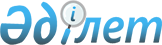 Қазақстан Республикасы Ұлттық қауiпсiздiк комитетiнiң мәселелерiҚазақстан Республикасы Министрлер Кабинетiнiң қаулысы 14 шiлде 1993 ж. N 605



          Қазақстан Республикасы Президентiнiң " Орталық мемлекеттiк
басқару органдарының тiзбесi туралы" 1993 жылғы 9 маусымдағы
N 1220  
 U931220_ 
  Жарлығына сәйкес және ұлттық қауiпсiздiк органдары 
қызметiнiң тиiмдiлiгiн арттыру мақсатында Қазақстан 
Республикасының Министрлер Кабинетi қаулы етедi:




          1. Қазақстан Республикасы Ұлттық қауiпсiздiк комитетiнiң




штатына Комитет қызметкерлерiнiң жалпы саны шегiнде Ұлттық
қауiпсiздiк комитетi төрағасының орынбасары лауазымы қосымша 
енгiзiлсiн.
     2. Экономикалық қауiпсiздiк және сыбайлас парақорлық пен
контрабандаға қарсы күрес бас басқармасының бастығына 
генерал-майор штаттық-лауазымдық санаты белгiленсiн.
     
     Қазақстан Республикасының
         Премьер-министрi
      
      
      


					© 2012. Қазақстан Республикасы Әділет министрлігінің «Қазақстан Республикасының Заңнама және құқықтық ақпарат институты» ШЖҚ РМК
				